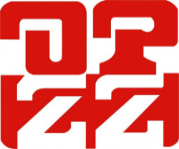 Apel Komisji Kobiet OPZZ z dnia 4 października 2022 r. 
w sprawie poparcia akcji protestacyjnej sfery budżetowejKomisja Kobiet OPZZ w pełni solidaryzuje się z pracownikami sfery budżetowej, którzy w związku z galopującą inflacją i rosnącymi kosztami życia domagają się podwyżek wynagrodzeń w wysokości 20% i oczekują poprawy dotychczasowych warunków pracy.Pracownicy budżetówki wyrażają swoje niezadowolenie i rozczarowanie w związku z lekceważeniem przez rządzących praw pracowników państwowej sfery budżetowej oraz pogarszania się ich sytuacji finansowej. W dobie inflacji, wynoszącej już ponad 17%, wzrostu stóp procentowych i rosnących cen żywności, paliwa czy opału, wynagrodzenia pracowników sfery budżetowej nie są odpowiednio waloryzowane. Założenia do ustawy budżetowej na 2023 r., którą przyjął rząd, w tym wzrost płac w budżetówce 
o zaledwie 7,8%, nie są w stanie zrekompensować skutków rosnącej inflacji.Za każdą pracę wymagającą odpowiednich kwalifikacji należy się godziwa zapłata, dlatego w pełni popieramy postulaty pracowników budżetówki 
i domagamy się od rządzących o podjęcie szybkich i stanowczych działań, które poprawią warunki pracy i płacy w sektorze publicznym.  Komisja Kobiet OPZZ 